Atividade de Inglês- 3º anoCatanduvas, November 09th 2020Today is MondayNumbers from 1 to 30 – Números de 1 a 30ATIVIDADE 1 – Quantos (HOW MANY) objetos tem em cada conjunto? Conte-os e escreva o número em inglês.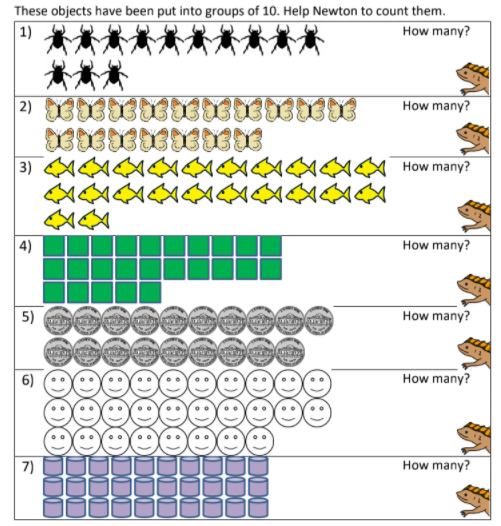 Vamos cantar uma música sobre os Numbers – Números!Count to 10, 20 and 30: https://www.youtube.com/watch?v=_SHlY9fzQd8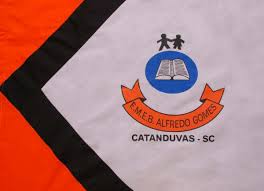 ESCOLA MUNICIPAL DE EDUCAÇÃO BÁSICA ALFREDO GOMES.DIRETORA: IVÂNIA NORA.ASSESSORA PEDAGÓGICA: SIMONE ANDRÉA CARL.ASSESSORA TÉCNICA ADM.: TANIA N. DE ÁVILA.PROFESSOR: JAQUELINE DEMARTINI DISCIPLINA: LÍNGUA INGLESACATANDUVAS – SCANO 2020 - TURMA 3º ANO